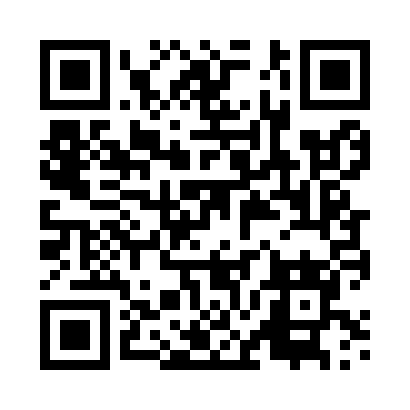 Prayer times for Klicz, PolandWed 1 May 2024 - Fri 31 May 2024High Latitude Method: Angle Based RulePrayer Calculation Method: Muslim World LeagueAsar Calculation Method: HanafiPrayer times provided by https://www.salahtimes.comDateDayFajrSunriseDhuhrAsrMaghribIsha1Wed2:475:261:006:108:3511:052Thu2:465:241:006:118:3711:063Fri2:455:221:006:128:3911:074Sat2:445:201:006:138:4011:085Sun2:435:181:006:148:4211:086Mon2:425:1612:596:158:4411:097Tue2:425:1412:596:168:4611:108Wed2:415:1212:596:178:4711:109Thu2:405:1012:596:188:4911:1110Fri2:395:0812:596:208:5111:1211Sat2:385:0712:596:218:5311:1312Sun2:385:0512:596:228:5411:1313Mon2:375:0312:596:238:5611:1414Tue2:365:0112:596:248:5811:1515Wed2:365:0012:596:258:5911:1616Thu2:354:5812:596:269:0111:1617Fri2:344:5712:596:269:0311:1718Sat2:344:5512:596:279:0411:1819Sun2:334:5412:596:289:0611:1820Mon2:334:5212:596:299:0811:1921Tue2:324:511:006:309:0911:2022Wed2:324:491:006:319:1111:2123Thu2:314:481:006:329:1211:2124Fri2:314:471:006:339:1411:2225Sat2:304:451:006:349:1511:2326Sun2:304:441:006:349:1611:2327Mon2:294:431:006:359:1811:2428Tue2:294:421:006:369:1911:2529Wed2:294:411:006:379:2111:2530Thu2:284:401:006:379:2211:2631Fri2:284:391:016:389:2311:27